LAMPIRAN VIIISURAT KEPUTUSAN KETUA MA RILAMPIRAN VIIISURAT KEPUTUSAN KETUA MA RILAMPIRAN VIIISURAT KEPUTUSAN KETUA MA RINomorTanggal::1-144/KMA/SK/I/20115 Januari 2011BUKTI PENGAJUAN PERMOHONAN INFORMASIModel B – Untuk Prosedur KhususKeterangan:*	Diisi oleh petugas berdasarkan nomor registrasi permohonan Informasi Publik yang terdaftar dalam Buku Register Permohonan Informasi**	Pilih salah satu dengan memberi tanda ()***	Coret yang tidak perluBUKTI PENGAJUAN PERMOHONAN INFORMASIModel B – Untuk Prosedur KhususKeterangan:*	Diisi oleh petugas berdasarkan nomor registrasi permohonan Informasi Publik yang terdaftar dalam Buku Register Permohonan Informasi**	Pilih salah satu dengan memberi tanda ()***	Coret yang tidak perlu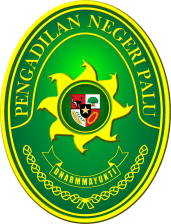 